Rock Identification Key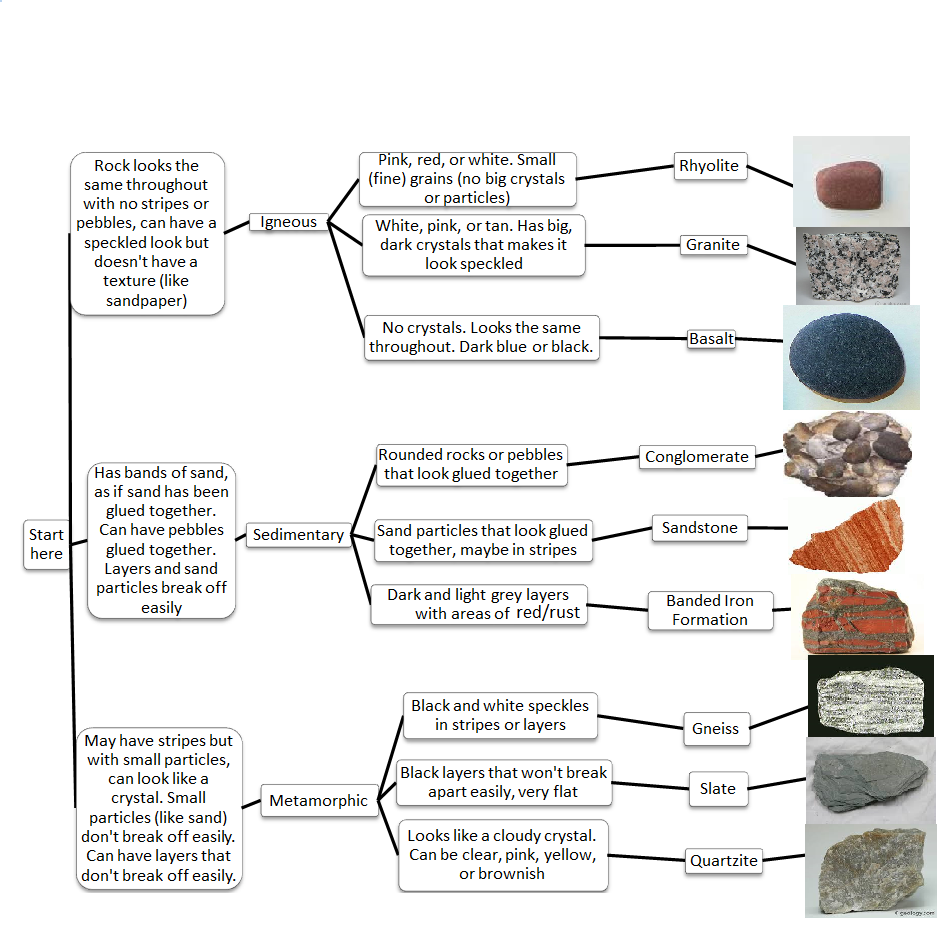 